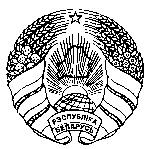 О проведении обучающихкурсов на платной основеГосударственное учреждение образования «Брестский областной институт развития образования» информирует о проведении  16 февраля  2023 года обучающих курсов  на платной основе (дистанционная форма обучения) по теме «Актуальные вопросы подготовки педагогических работников к экзамену при аттестации на присвоение высшей квалификационной категории учителя» для учителей биологии учреждений образования области, которым запланирована 09.03-10.03.2023 и 11.05-12.05.2023 года сдача квалификационного экзамена на присвоение высшей квалификационной категории учителя (Приложение 1).Цель: подготовка педагогов к сдаче экзамена при прохождении аттестации на присвоение высшей квалификационной категории.План вебинара:Нормативная правовая база аттестации педагогических работников. Основные требования к описанию и представлению педагогами опыта профессиональной деятельности. Оформление опыта. Содержание приложений. Критерии оценки опыта.Процедура проведения экзамена при прохождении аттестации на присвоение высшей квалификационной категории. Практическая часть экзамена. Требования к подготовке педагогов при проведении практической части экзамена. Критерии оценки работ экзаменующихся.Начало обучения: 16 февраля 2023 года – 14.00. Оплата за обучение осуществляется по месту жительства слушателей: а) в местных отделениях связи или банков на текущий (расчетный) счетBY31BLBB36320200298147001001в дирекции ОАО «Белинвестбанк» по Брестской области г.Брест, код BLBBBY2XУНН 200298147, ОКПО 05899548 (с пометкой ОК-23-10); б) оплата также доступна через Систему «Расчет» (ЕРИП): Образование и развитие→Дополнительное образование и развитие→Академии-институты→Брестский областной ИРО → Обучающие курсы→ ввести свои данные и номер курсов (ОК-23-10). Фото квитанции об оплате высылается на адрес электронной почты: market@boiro.by. Слушателям обучающих курсов необходимо:1. Заполнить форму регистрации (анкету) на сайте ГУО "Брестский областной ИРО" – Главная – Раздел "МЕРОПРИЯТИЯ" (или в разделе "Платные услуги") → "Актуальные вопросы подготовки педагогических работников к экзамену при аттестации на присвоение высшей квалификационной категории учителя" → "Регистрация на обучающие курсы ОК-23-10"; 2. Скачать и заполнить договор на обучение и акт выполненных работ (файлы выслать на адрес электронной почты: market@boiro.by).Ответственные методисты:Болтромеюк Юлия Алексеевна тел. (80162) 95-85-51, Сакович Наталья Львовна. Ректор института                                                                 А.В. МощукЭлектронный вариант соответствует оригиналу10 Болтромеюк 95-85-51Приложение 1 к письму ректора института 02.02.2023 № 02-05/199 Список учителей биологии, которым запланирована сдача квалификационного экзамена на присвоение высшей квалификационной категории 09.03-10.03.2023 и 11.05-12.05.2023.Галоўнае ўпраўленне па адукацыiБрэсцкага аблвыканкамаДЗЯРЖАЎНАЯ ЎСТАНОВА АДУКАЦЫІ“БРЭСЦКІ АБЛАСНЫ ІНСТЫТУТ РАЗВІЦЦЯ АДУКАЦЫІ”вул. Я.Купалы, 20/1, 224020, г. Брэсттэл./факс 354299эл. адрас: mail@boiro.by02.02.2023  № 02-05/199Главное управление по образованиюБрестского облисполкомаГОСУДАРСТВЕННОЕ УЧРЕЖДЕНИЕ ОБРАЗОВАНИЯ“  БРЕСТСКИЙ ОБЛАСТНОЙ ИНСТИТУТ РАЗВИТИЯ ОБРАЗОВАНИЯ”ул. Я.Купалы, 20/1, 224020, г. Брест  тел./факс 354299эл. адрес: mail@boiro.byГалоўнае ўпраўленне па адукацыiБрэсцкага аблвыканкамаДЗЯРЖАЎНАЯ ЎСТАНОВА АДУКАЦЫІ“БРЭСЦКІ АБЛАСНЫ ІНСТЫТУТ РАЗВІЦЦЯ АДУКАЦЫІ”вул. Я.Купалы, 20/1, 224020, г. Брэсттэл./факс 354299эл. адрас: mail@boiro.by02.02.2023  № 02-05/199Начальникам отделов (управлений)по образованию райгорисполкомов,администраций районов г. БрестаНачальникам отделов (управлений)по образованию райгорисполкомов,администраций районов г. Бреста№ п/пФИО (полностью)РайонУчреждение образованияДолжностьБоковец Татьяна ВалерьевнаСтолинскийУО "Столинская государственная гимназия"Учитель биологииВасильчук Наталья НиколаевнаКобринскийГУО «Средняя школа № 8 г.Кобрина»Учитель биологииВишневская Светлана АндреевнаСтолинскийГУО «Федорская средняя школа»Учитель биологииГарах Инна АлександровнаМосковский р-нГУО "Средняя школа № 35 г. Бреста"Учитель биологииГрынцевич Ирина Сергеевнаг. БарановичиГУО «СШ № 16 г. Барановичи»Учитель биологииДейнеко Оксана НиколаевнаБерёзовскийГУО "Средняя школа № 3 г.Белоозерска"Учитель биологииДобринина Галина ПетровнаИвацевичскийГУО "Бытенская средняя школа"Учитель биологииЗахаркевич Оксана ГеннадьевнаЛунинецкийГУО «Средняя школа № 1 г. Лунинца».Учитель биологииЗинович Татьяна АнатольевнаБерёзовскийГУО "Средняя школа № 3 г.Березы"Учитель биологииЗобнина Лариса ИвановнаКаменецкийГУО  "Верховичская средняя школа" Учитель биологииКанюк Юлия ВикторовнаБрестскийГУО "Средняя школа д. Н.Лыщицы"Учитель биологииКовалевич Татьяна ВладимировнаБерёзовскийГУО "Средняя школа № 1 г. Берёзы имени В.Х. Головко"Учитель биологииКозакевич Ольга МихайловнаСтолинскийГУО "Хорская средняя школа»Учитель биологииКратюк Дарья ВасильевнаЛенинскийГУО «Гимназия №1 г. Бреста»Учитель биологииЛабутина Людмила ВасильевнаЛунинецкийГУО «Гимназия г. Лунинца»Учитель биологииЛавринович Ирина ГригорьевнаДрогичинскийГУО  "Бездежская средняя школа"Учитель биологииМокей Валентина Владимировнаг. ПинскГУО "Средняя школа № 18 г.Пинска"Учитель биологииПобудей Татьяна ИвановнаГанцевичскийГУО "Куковская средняя школа"Учитель биологииСкуловец Татьяна ВасильевнаСтолинскийГУО "Средняя школа №3 р.п. Речица"Учитель биологииСофронюк Алеся АлександровнаБрестскийГУО "Средняя школа д. Б. Мотыкалы"Учитель биологииСыса Денис АндреевичСтолинскийГУО "Ольшанская СШ № 2"Учитель биологииФедкович Ольга ДмитриевнаИвацевичскийГУО "Телеханская средняя школа"Учитель биологииЧирко Татьяна ИвановнаПинскийГУО "Лыщенская средняя школа" Пинского районаУчитель биологииЯнушкевич Андрей Витальевичг. ПинскГУО "Средняя школа № 16 г.Пинска"Учитель биологииЯцыно Наталья ПетровнаИвановскийГУО "Мотольская СШ №1"Учитель биологии